ОТЧЕТ О ВЫПОЛНЕНИИ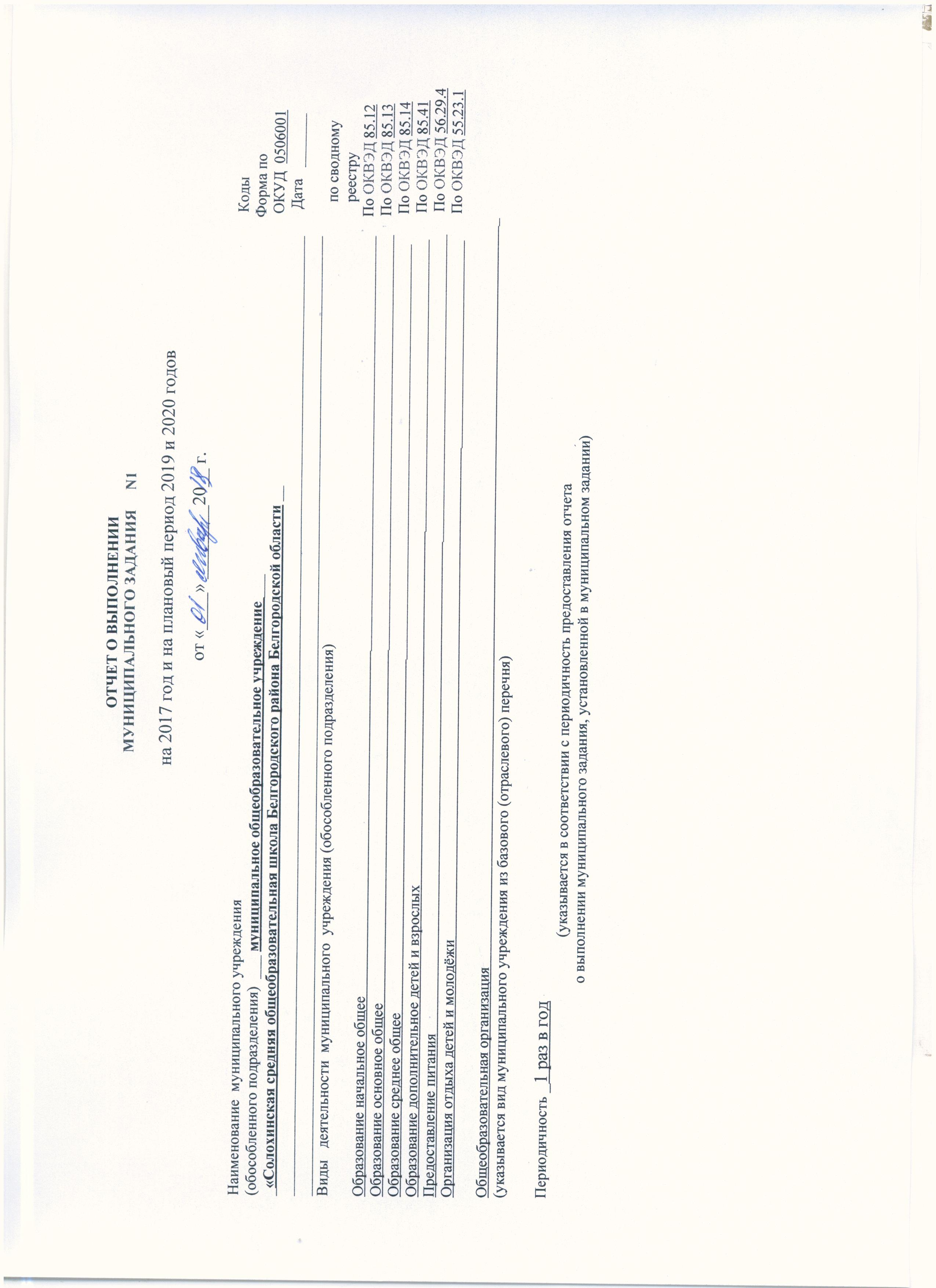 МУНИЦИПАЛЬНОГО ЗАДАНИЯ     N1                             на 2017 год и на плановый период 2019 и 2020 годов                                                                                                                    от «____» ________20__ г.Наименование  муниципального учреждения                                                                                                                                                                                   Коды       (обособленного подразделения)  ___ муниципальное общеобразовательное учреждение ___    							Форма по_«Солохинская средняя общеобразовательная школа Белгородского района Белгородской области __ 					 ОКУД  0506001_____________________________________________________________________________________________________________________________       Дата   _______     _____________________________________________________________________________________________________________________________        Виды   деятельности  муниципального  учреждения (обособленного подразделения)                                                                                                                   по сводному                                                                                                                                                                                                                                                                   реестру Образование начальное общее                                                                                          ______________________________________________________     По ОКВЭД 85.12Образование основное общее                                                                                            ______________________________________________________     По ОКВЭД 85.13Образование среднее общее                                                                                            ______________________________________________________        По ОКВЭД 85.14Образование дополнительное детей и взрослых                                                                                            ______________________________________       По ОКВЭД 85.41Предоставление питания                                                                                                                                ________________________________________      По ОКВЭД 56.29.4Организация отдыха детей и молодёжи                                                                                                                                ___________________________       По ОКВЭД 55.23.1Общеобразовательная организация                                                                                                                                                                                                 _   (указывается вид муниципального учреждения из базового (отраслевого) перечня)Периодичность _1 раз в год                                                                     (указывается в соответствии с периодичность предоставления отчета                                                        о выполнении муниципального задания, установленной в муниципальном задании)                                                                                                            Часть 1. Сведения об оказываемых муниципальных услугах(2)                                                                                    Раздел 11. Наименование муниципальной услуги          Реализация основных общеобразовательных программ начального общего образования             	Уникальный номер           по базовому 11.787.0Категории  потребителей государственной                                                                                                                                                                   		(отраслевому) перечню услуги   Физические лица 3. Сведения о фактическом достижении показателей,  характеризующих объем  и (или) качество муниципальной услуги:3.1 Сведения о фактическом достижении показателей, характеризующих качество муниципальной услуги  (3):3.2. Сведения о фактическом достижении показателей, характеризующих объем муниципальной услуги:1. Наименование муниципальной услуги          Реализация основных общеобразовательных программ основного общего образования              	Уникальный номер           по базовому 11.791.0Категории  потребителей государственной                                                                                                                                                                   		(отраслевому) перечню услуги   Физические лица 3. Сведения о фактическом достижении показателей,  характеризующих объем  и (или) качество муниципальной услуги:3.1 Сведения о фактическом достижении показателей, характеризующих качество муниципальной услуги  (3):3.2. Сведения о фактическом достижении показателей, характеризующих объем муниципальной услуги:1. Наименование муниципальной услуги          Реализация основных общеобразовательных программ среднего общего образования    	Уникальный номер           по базовому 11.794.0Категории  потребителей государственной                                                                                                                                                                   		(отраслевому) перечню услуги   Физические лица 3. Сведения о фактическом достижении показателей,  характеризующих объем  и (или) качество муниципальной услуги:3.1 Сведения о фактическом достижении показателей, характеризующих качество муниципальной услуги  (3):3.2. Сведения о фактическом достижении показателей, характеризующих объем муниципальной услуги:1. Наименование муниципальной услуги          Реализация основных общеобразовательных программ дополнительного  образования    		Уникальный номер           по базовому 11.Г42.0Категории  потребителей государственной                                                                                                                                                                   		(отраслевому) перечню услуги   Физические лица                                                                                                    3. Сведения о фактическом достижении показателей,  характеризующих объем  и (или) качество муниципальной услуги:3.1 Сведения о фактическом достижении показателей, характеризующих качество муниципальной услуги  (3):3.2. Сведения о фактическом достижении показателей, характеризующих объем муниципальной услуги:1. Наименование муниципальной услуги          Предоставление питания    	   	 								Уникальный номер           по базовому 11.031.1Категории  потребителей государственной                                                                                                                                                                   		(отраслевому) перечню услуги   Физические лица                                                                                                   3. Сведения о фактическом достижении показателей,  характеризующих объем  и (или) качество муниципальной услуги:3.1 Сведения о фактическом достижении показателей, характеризующих качество муниципальной услуги  (3):3.2. Сведения о фактическом достижении показателей, характеризующих объем муниципальной услуги:1. Наименование муниципальной услуги          Организация отдыха детей и молодёжи  	 							Уникальный номер           по базовому 11.031.1Категории  потребителей государственной                                                                                                                                                                   		(отраслевому) перечню услуги   Физические лица3. Сведения о фактическом достижении показателей,  характеризующих объем  и (или) качество муниципальной услуги:3.1 Сведения о фактическом достижении показателей, характеризующих качество муниципальной услуги  (3):3.2. Сведения о фактическом достижении показателей, характеризующих объем муниципальной услуги:Часть 2. Сведения о выполняемых работах3 Раздел 	Наименование работы 	 Уникальный номер	 по базовомуКатегории потребителей работы 	-	 (отраслевому) перечнюСведения о фактическом достижении показателей, характеризующих объем и (или) качество работы:Сведения о фактическом достижении показателей, характеризующих качество работы: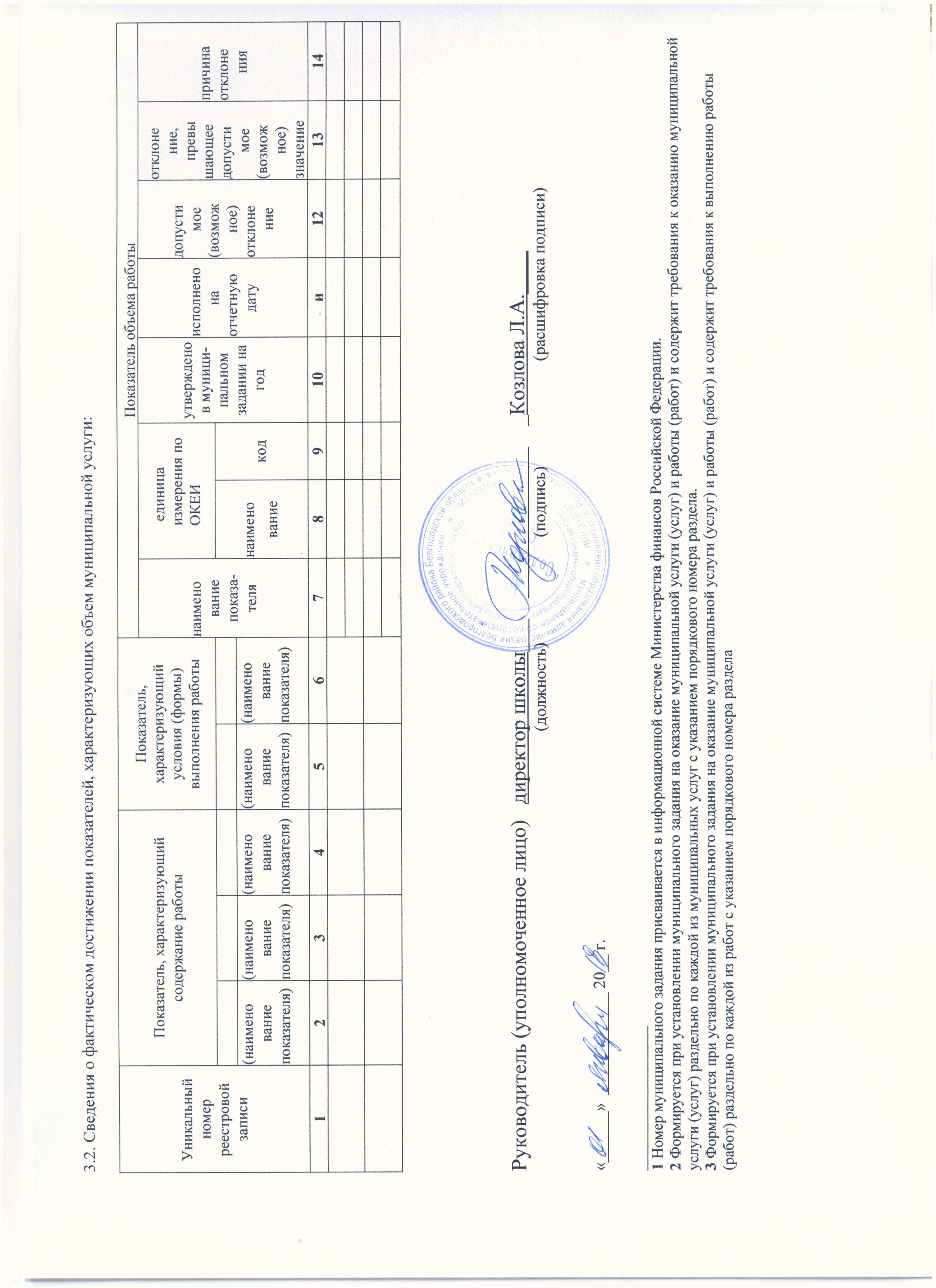 3.2. Сведения о фактическом достижении показателей, характеризующих объем муниципальной услуги:Руководитель (уполномоченное лицо)   директор школы___    ______________    _Козлова Л.А.____                                                                                 		 (должность)                         (подпись)                         (расшифровка подписи)«______»  ____________ 20__ г._________________1 Номер муниципального задания присваивается в информационной системе Министерства финансов Российской Федерации.2 Формируется при установлении муниципального задания на оказание муниципальной услуги (услуг) и работы (работ) и содержит требования к оказанию муниципальной услуги (услуг) раздельно по каждой из муниципальных услуг с указанием порядкового номера раздела.3 Формируется при установлении муниципального задания на оказание муниципальной услуги (услуг) и работы (работ) и содержит требования к выполнению работы (работ) раздельно по каждой из работ с указанием порядкового номера разделаУникаль-ный номер реестро-вой записиПоказатель, характеризующий содержание муниципальной услугиПоказатель, характеризующий содержание муниципальной услугиПоказатель, характеризующий содержание муниципальной услугиПоказатель, характеризующий условия (формы) оказания муниципальной услугиПоказатель, характеризующий условия (формы) оказания муниципальной услугиПоказатель качества муниципальной услугиПоказатель качества муниципальной услугиПоказатель качества муниципальной услугиПоказатель качества муниципальной услугиПоказатель качества муниципальной услугиПоказатель качества муниципальной услугиПоказатель качества муниципальной услугиПоказатель качества муниципальной услугиУникаль-ный номер реестро-вой записиПоказатель, характеризующий содержание муниципальной услугиПоказатель, характеризующий содержание муниципальной услугиПоказатель, характеризующий содержание муниципальной услугиПоказатель, характеризующий условия (формы) оказания муниципальной услугиПоказатель, характеризующий условия (формы) оказания муниципальной услугинаименование показателяединица измерения по ОКЕИединица измерения по ОКЕИутверждено в муници-пальном задании на годИсполнено на отчетную датудопусти-мое (возмож-ное) отклоне-ниеотклоне-ние, превышаю-щее допустимое (возможное) значениеПричина отклоненияУникаль-ный номер реестро-вой записиОбразовательные программы(наименование показателя)Стандарты и требования (наименование показателя)_____(наименование показателя)Справоч-ник форм (условий) оказания услуги (наименова-ние показателя)_____(наименова-ние показателя)наименование показателянаи-менованиекодутверждено в муници-пальном задании на годИсполнено на отчетную датудопусти-мое (возмож-ное) отклоне-ниеотклоне-ние, превышаю-щее допустимое (возможное) значениеПричина отклонения123456789101112131411787000301000101000101Образовательная программа начального общего образованияФедеральный государственный образовательный стандарт-очная-Доля обучающихся освоивших основную образовательную программу начального общего образованияпроцент744100%100%10%--11787000301000101000101Образовательная программа начального общего образованияФедеральный государственный образовательный стандарт-очная-Укомплектованность учреждения педагогическими кадрамипроцент74490%90%10%--11787000301000101000101Образовательная программа начального общего образованияФедеральный государственный образовательный стандарт-очная-Доля педагогических работников, имеющих высшую и первую квалификационную категориюпроцент74435%27%10%--11787000301000101000101Образовательная программа начального общего образованияФедеральный государственный образовательный стандарт-очная-Состояние учебно-материальной базы, техническое оснащение учреждения (оборудование, приборы, аппаратура и т.п.)процент74480%80%10%--11787000301000101000101Образовательная программа начального общего образованияФедеральный государственный образовательный стандарт-очная-Доля педагогических работников учреждения, прошедших обучение по дополнительным программам повышения квалификации (1 раз в 3 года)процент744100%100%10%--11787000301000101000101Образовательная программа начального общего образованияФедеральный государственный образовательный стандарт-очная-Соответствие учебного плана образовательного учреждения требованиям ФГОСпроцент744100%100%10%--11787000301000101000101Образовательная программа начального общего образованияФедеральный государственный образовательный стандарт-очная-Удовлетворённость родителей (законных представителей) предоставляемой услугойпроцент74490%90%10%--11787000101000101002100Адаптированная образовательная программаФедеральный государственный образовательный стандарт-очная-Доля обучающихся освоивших основную образовательную программу начального общего образованияпроцент744100%100%10%--11787000101000101002100Адаптированная образовательная программаФедеральный государственный образовательный стандарт-очная-Укомплектованность учреждения педагогическими кадрамипроцент74490%90%10%--Доля педагогических работников, имеющих высшую и первую квалификационную категориюпроцент74435%27%10%--Состояние учебно-материальной базы, техническое оснащение учреждения (оборудование, приборы, аппаратура и т.п.)процент74480%80%10%--Доля педагогических работников учреждения, прошедших обучение по дополнительным программам повышения квалификации (1 раз в 3 года)процент744100%100%10%--Соответствие учебного плана образовательного учреждения требованиям ФГОСпроцент744100%100%10%--Удовлетворённость родителей (законных представителей) предоставляемой услугойпроцент74490%90%10%--Уникаль ный номер реестро вой записиПоказатель, характеризующий содержание муниципальной услугиПоказатель, характеризующий содержание муниципальной услугиПоказатель, характеризующий содержание муниципальной услугиПоказатель, характеризующий условия (формы) оказания муниципальной услугиПоказатель, характеризующий условия (формы) оказания муниципальной услугиПоказатель объема муниципальной услугиПоказатель объема муниципальной услугиПоказатель объема муниципальной услугиПоказатель объема муниципальной услугиПоказатель объема муниципальной услугиПоказатель объема муниципальной услугиПоказатель объема муниципальной услугиПоказатель объема муниципальной услугиСредний размер платы (цена, тариф), рублейУникаль ный номер реестро вой записиПоказатель, характеризующий содержание муниципальной услугиПоказатель, характеризующий содержание муниципальной услугиПоказатель, характеризующий содержание муниципальной услугиПоказатель, характеризующий условия (формы) оказания муниципальной услугиПоказатель, характеризующий условия (формы) оказания муниципальной услугинаиме-нова-ние показа-теляединица изме-рения по ОКЕИединица изме-рения по ОКЕИутверждено в муници-пальном задании на годИсполне-но на отчетную датудопусти-мое (возмож-ное) отклоне-ниеотклоне-ние, превышаю-щее допустимое (возможное) значениеПричина отклоненияУникаль ный номер реестро вой записиОбразовательная программа (наименование показателя)Стандарты и требования  (наименование показателя) _____(наименование показателя)Справоч-ник форм (условий) оказания услуги (наименова-ние показателя)_______(наименование показателя)наиме-нова-ние показа-телянаи-менова-ниекодутверждено в муници-пальном задании на годИсполне-но на отчетную датудопусти-мое (возмож-ное) отклоне-ниеотклоне-ние, превышаю-щее допустимое (возможное) значениеПричина отклонения12345678910111213141511787000301000101000101Образовательная программа начального общего образованияФедеральный государственный образовательный стандарточная-Число обучающих сяЧеловек79246424--Бесплатно11787000101000101002100Адаптированная образовательная программаФедеральный государственный образовательный стандарточная-Число обучающих сяЧеловек79211---Бесплатно Уникаль-ный номер реестро-вой записиПоказатель, характеризующий содержание муниципальной услугиПоказатель, характеризующий содержание муниципальной услугиПоказатель, характеризующий содержание муниципальной услугиПоказатель, характеризующий условия (формы) оказания муниципальной услугиПоказатель, характеризующий условия (формы) оказания муниципальной услугиПоказатель качества муниципальной услугиПоказатель качества муниципальной услугиПоказатель качества муниципальной услугиПоказатель качества муниципальной услугиПоказатель качества муниципальной услугиПоказатель качества муниципальной услугиПоказатель качества муниципальной услугиПоказатель качества муниципальной услугиУникаль-ный номер реестро-вой записиПоказатель, характеризующий содержание муниципальной услугиПоказатель, характеризующий содержание муниципальной услугиПоказатель, характеризующий содержание муниципальной услугиПоказатель, характеризующий условия (формы) оказания муниципальной услугиПоказатель, характеризующий условия (формы) оказания муниципальной услугинаименование показателяединица измерения по ОКЕИединица измерения по ОКЕИутверждено в муници-пальном задании на годИсполнено на отчетную датудопусти-мое (возмож-ное) отклоне-ниеотклоне-ние, превышаю-щее допустимое (возможное) значениеПричина отклоненияУникаль-ный номер реестро-вой записиОбразовательные программы(наименование показателя)Стандарты и требования (наименование показателя)_____(наименование показателя)Справоч-ник форм (условий) оказания услуги (наименова-ние показателя)_____(наименова-ние показателя)наименование показателянаи-менованиекодутверждено в муници-пальном задании на годИсполнено на отчетную датудопусти-мое (возмож-ное) отклоне-ниеотклоне-ние, превышаю-щее допустимое (возможное) значениеПричина отклонения123456789101112131411791000301000201003101Образовательная программа основного общего образованияФедеральный государственный образовательный стандартПроходящие обучение по состоянию здоровьяочная-Доля обучающихся освоивших основную образовательную программу начального общего образованияпроцент744100%100%10%--11791000301000201003101Образовательная программа основного общего образованияФедеральный государственный образовательный стандартПроходящие обучение по состоянию здоровьяочная-Укомплектованность учреждения педагогическими кадрамипроцент74490%90%10%--11791000301000201003101Образовательная программа основного общего образованияФедеральный государственный образовательный стандартПроходящие обучение по состоянию здоровьяочная-Доля педагогических работников, имеющих высшую и первую квалификационную категориюпроцент74435%27%10%--11791000301000201003101Образовательная программа основного общего образованияФедеральный государственный образовательный стандартПроходящие обучение по состоянию здоровьяочная-Состояние учебно-материальной базы, техническое оснащение учреждения (оборудование, приборы, аппаратура и т.п.)процент74480%80%10%--11791000301000201003101Образовательная программа основного общего образованияФедеральный государственный образовательный стандартПроходящие обучение по состоянию здоровьяочная-Доля педагогических работников учреждения, прошедших обучение по дополнительным программам повышения квалификации (1 раз в 3 года)процент744100%100%10%--11791000301000201003101Образовательная программа основного общего образованияФедеральный государственный образовательный стандартПроходящие обучение по состоянию здоровьяочная-Соответствие учебного плана образовательного учреждения требованиям ФГОСпроцент744100%100%10%--11791000301000201003101Образовательная программа основного общего образованияФедеральный государственный образовательный стандартПроходящие обучение по состоянию здоровьяочная-Удовлетворённость родителей (законных представителей) предоставляемой услугойпроцент74490%90%10%--11791000301000101004101Образовательная программа основного общего образованияФедеральный государственный образовательный стандарточная-Доля обучающихся освоивших основную образовательную программу начального общего образованияпроцент744100%100%10%--11791000301000101004101Образовательная программа основного общего образованияФедеральный государственный образовательный стандарточная-Укомплектованность учреждения педагогическими кадрамипроцент74490%90%10%--11791000301000101004101Образовательная программа основного общего образованияФедеральный государственный образовательный стандарточная-Доля педагогических работников, имеющих высшую и первую квалификационную категориюпроцент74435%27%10%--11791000301000101004101Образовательная программа основного общего образованияФедеральный государственный образовательный стандарточная-Состояние учебно-материальной базы, техническое оснащение учреждения (оборудование, приборы, аппаратура и т.п.)процент74480%80%10%--11791000301000101004101Образовательная программа основного общего образованияФедеральный государственный образовательный стандарточная-Доля педагогических работников учреждения, прошедших обучение по дополнительным программам повышения квалификации (1 раз в 3 года)процент744100%100%10%--11791000301000101004101Образовательная программа основного общего образованияФедеральный государственный образовательный стандарточная-Соответствие учебного плана образовательного учреждения требованиям ФГОСпроцент744100%100%10%--11791000301000101004101Образовательная программа основного общего образованияФедеральный государственный образовательный стандарточная-Удовлетворённость родителей (законных представителей) предоставляемой услугойпроцент74490%90%10%--Уникаль ный номер реестро вой записиПоказатель, характеризующий содержание муниципальной услугиПоказатель, характеризующий содержание муниципальной услугиПоказатель, характеризующий содержание муниципальной услугиПоказатель, характеризующий условия (формы) оказания муниципальной услугиПоказатель, характеризующий условия (формы) оказания муниципальной услугиПоказатель объема муниципальной услугиПоказатель объема муниципальной услугиПоказатель объема муниципальной услугиПоказатель объема муниципальной услугиПоказатель объема муниципальной услугиПоказатель объема муниципальной услугиПоказатель объема муниципальной услугиПоказатель объема муниципальной услугиСредний размер платы (цена, тариф), рублейУникаль ный номер реестро вой записиПоказатель, характеризующий содержание муниципальной услугиПоказатель, характеризующий содержание муниципальной услугиПоказатель, характеризующий содержание муниципальной услугиПоказатель, характеризующий условия (формы) оказания муниципальной услугиПоказатель, характеризующий условия (формы) оказания муниципальной услугинаиме-нова-ние показа-теляединица изме-рения по ОКЕИединица изме-рения по ОКЕИутверждено в муници-пальном задании на годИсполне-но на отчетную датудопусти-мое (возмож-ное) отклоне-ниеотклоне-ние, превышаю-щее допустимое (возможное) значениеПричина отклоненияУникаль ный номер реестро вой записиОбразовательная программа (наименование показателя)Стандарты и требования  (наименование показателя) _____(наименование показателя)Справоч-ник форм (условий) оказания услуги (наименова-ние показателя)_______(наименование показателя)наиме-нова-ние показа-телянаи-менова-ниекодутверждено в муници-пальном задании на годИсполне-но на отчетную датудопусти-мое (возмож-ное) отклоне-ниеотклоне-ние, превышаю-щее допустимое (возможное) значениеПричина отклонения12345678910111213141511791000301000201003101Образовательная программа основного общего образованияФедеральный государственный образовательный стандартПроходящие обучение по состоянию здоровьяочная-Число обучающих сяЧеловек79220--Не востребованность муниципальной услугиБесплатно11791000301000101004101Образовательная программа основного общего образованияФедеральный государственный образовательный стандарточная-Число обучающих сяЧеловек79239467--Бесплатно Уникаль-ный номер реестро-вой записиПоказатель, характеризующий содержание муниципальной услугиПоказатель, характеризующий содержание муниципальной услугиПоказатель, характеризующий содержание муниципальной услугиПоказатель, характеризующий условия (формы) оказания муниципальной услугиПоказатель, характеризующий условия (формы) оказания муниципальной услугиПоказатель качества муниципальной услугиПоказатель качества муниципальной услугиПоказатель качества муниципальной услугиПоказатель качества муниципальной услугиПоказатель качества муниципальной услугиПоказатель качества муниципальной услугиПоказатель качества муниципальной услугиПоказатель качества муниципальной услугиУникаль-ный номер реестро-вой записиПоказатель, характеризующий содержание муниципальной услугиПоказатель, характеризующий содержание муниципальной услугиПоказатель, характеризующий содержание муниципальной услугиПоказатель, характеризующий условия (формы) оказания муниципальной услугиПоказатель, характеризующий условия (формы) оказания муниципальной услугинаименование показателяединица измерения по ОКЕИединица измерения по ОКЕИутверждено в муници-пальном задании на годИсполнено на отчетную датудопусти-мое (возмож-ное) отклоне-ниеотклоне-ние, превышаю-щее допустимое (возможное) значениеПричина отклоненияУникаль-ный номер реестро-вой записиОбразовательные программы(наименование показателя)Стандарты и требования (наименование показателя)_____(наименование показателя)Справоч-ник форм (условий) оказания услуги (наименова-ние показателя)_____(наименова-ние показателя)наименование показателянаи-менованиекодутверждено в муници-пальном задании на годИсполнено на отчетную датудопусти-мое (возмож-ное) отклоне-ниеотклоне-ние, превышаю-щее допустимое (возможное) значениеПричина отклонения123456789101112131411794000301000201000101Образовательная программа среднего общего образованияГосударственный образовательный стандартПроходящие обучение по состоянию здоровьяочная-Доля обучающихся освоивших основную образовательную программу начального общего образованияпроцент744100%100%10%--11794000301000201000101Образовательная программа среднего общего образованияГосударственный образовательный стандартПроходящие обучение по состоянию здоровьяочная-Укомплектованность учреждения педагогическими кадрамипроцент74490%90%10%--11794000301000201000101Образовательная программа среднего общего образованияГосударственный образовательный стандартПроходящие обучение по состоянию здоровьяочная-Доля педагогических работников, имеющих высшую и первую квалификационную категориюпроцент74435%27%10%--11794000301000201000101Образовательная программа среднего общего образованияГосударственный образовательный стандартПроходящие обучение по состоянию здоровьяочная-Состояние учебно-материальной базы, техническое оснащение учреждения (оборудование, приборы, аппаратура и т.п.)процент74480%80%10%--11794000301000201000101Образовательная программа среднего общего образованияГосударственный образовательный стандартПроходящие обучение по состоянию здоровьяочная-Доля педагогических работников учреждения, прошедших обучение по дополнительным программам повышения квалификации (1 раз в 3 года)процент744100%100%10%--11794000301000201000101Образовательная программа среднего общего образованияГосударственный образовательный стандартПроходящие обучение по состоянию здоровьяочная-Соответствие учебного плана образовательного учреждения требованиям ФГОСпроцент744100%100%10%--11794000301000201000101Образовательная программа среднего общего образованияГосударственный образовательный стандартПроходящие обучение по состоянию здоровьяочная-Удовлетворённость родителей (законных представителей) предоставляемой услугойпроцент74490%90%10%--11794000301000101001101Образовательная программа среднего общего образованияГосударственный образовательный стандарточная-Доля обучающихся освоивших основную образовательную программу начального общего образованияпроцент744100%100%10%--11794000301000101001101Образовательная программа среднего общего образованияГосударственный образовательный стандарточная-Укомплектованность учреждения педагогическими кадрамипроцент74490%90%10%--11794000301000101001101Образовательная программа среднего общего образованияГосударственный образовательный стандарточная-Доля педагогических работников, имеющих высшую и первую квалификационную категориюпроцент74435%27%10%--11794000301000101001101Образовательная программа среднего общего образованияГосударственный образовательный стандарточная-Состояние учебно-материальной базы, техническое оснащение учреждения (оборудование, приборы, аппаратура и т.п.)процент74480%80%10%--11794000301000101001101Образовательная программа среднего общего образованияГосударственный образовательный стандарточная-Доля педагогических работников учреждения, прошедших обучение по дополнительным программам повышения квалификации (1 раз в 3 года)процент744100%100%10%--11794000301000101001101Образовательная программа среднего общего образованияГосударственный образовательный стандарточная-Соответствие учебного плана образовательного учреждения требованиям ФГОСпроцент744100%100%10%--11794000301000101001101Образовательная программа среднего общего образованияГосударственный образовательный стандарточная-Удовлетворённость родителей (законных представителей) предоставляемой услугойпроцент74490%90%10%--11794000201000101002101Образовательная программа, обеспечивающая углубленное изучение отдельных предметов, предметных областей (профильное обучение)Государственный образовательный стандарточная-Доля обучающихся освоивших основную образовательную программу начального общего образованияпроцент744100%100%10%--11794000201000101002101Образовательная программа, обеспечивающая углубленное изучение отдельных предметов, предметных областей (профильное обучение)Государственный образовательный стандарточная-Укомплектованность учреждения педагогическими кадрамипроцент74490%90%10%--11794000201000101002101Образовательная программа, обеспечивающая углубленное изучение отдельных предметов, предметных областей (профильное обучение)Государственный образовательный стандарточная-Доля педагогических работников, имеющих высшую и первую квалификационную категориюпроцент74435%27%10%--11794000201000101002101Образовательная программа, обеспечивающая углубленное изучение отдельных предметов, предметных областей (профильное обучение)Государственный образовательный стандарточная-Состояние учебно-материальной базы, техническое оснащение учреждения (оборудование, приборы, аппаратура и т.п.)процент74480%80%10%--11794000201000101002101Образовательная программа, обеспечивающая углубленное изучение отдельных предметов, предметных областей (профильное обучение)Государственный образовательный стандарточная-Доля педагогических работников учреждения, прошедших обучение по дополнительным программам повышения квалификации (1 раз в 3 года)процент744100%100%10%--11794000201000101002101Образовательная программа, обеспечивающая углубленное изучение отдельных предметов, предметных областей (профильное обучение)Государственный образовательный стандарточная-Соответствие учебного плана образовательного учреждения требованиям ФГОСпроцент744100%100%10%--11794000201000101002101Образовательная программа, обеспечивающая углубленное изучение отдельных предметов, предметных областей (профильное обучение)Государственный образовательный стандарточная-Удовлетворённость родителей (законных представителей) предоставляемой услугойпроцент74490%90%10%--Уникаль ный номер реестро вой записиПоказатель, характеризующий содержание муниципальной услугиПоказатель, характеризующий содержание муниципальной услугиПоказатель, характеризующий содержание муниципальной услугиПоказатель, характеризующий условия (формы) оказания муниципальной услугиПоказатель, характеризующий условия (формы) оказания муниципальной услугиПоказатель объема муниципальной услугиПоказатель объема муниципальной услугиПоказатель объема муниципальной услугиПоказатель объема муниципальной услугиПоказатель объема муниципальной услугиПоказатель объема муниципальной услугиПоказатель объема муниципальной услугиПоказатель объема муниципальной услугиСредний размер платы (цена, тариф), рублейУникаль ный номер реестро вой записиПоказатель, характеризующий содержание муниципальной услугиПоказатель, характеризующий содержание муниципальной услугиПоказатель, характеризующий содержание муниципальной услугиПоказатель, характеризующий условия (формы) оказания муниципальной услугиПоказатель, характеризующий условия (формы) оказания муниципальной услугинаиме-нова-ние показа-теляединица изме-рения по ОКЕИединица изме-рения по ОКЕИутверждено в муници-пальном задании на годИсполне-но на отчетную датудопусти-мое (возмож-ное) отклоне-ниеотклоне-ние, превышаю-щее допустимое (возможное) значениеПричина отклоненияУникаль ный номер реестро вой записиОбразовательная программа (наименование показателя)Стандарты и требования  (наименование показателя) _____(наименование показателя)Справоч-ник форм (условий) оказания услуги (наименова-ние показателя)_______(наименование показателя)наиме-нова-ние показа-телянаи-менова-ниекодутверждено в муници-пальном задании на годИсполне-но на отчетную датудопусти-мое (возмож-ное) отклоне-ниеотклоне-ние, превышаю-щее допустимое (возможное) значениеПричина отклонения12345678910111213141511794000301000201000101Образовательная программа среднего общего образованияГосударственный образовательный стандартПроходящие обучение по состоянию здоровьяочная-Число обучающих сяЧеловек79211---Бесплатно11794000301000101001101Образовательная программа среднего общего образованияГосударственный образовательный стандарточная-Число обучающих сяЧеловек79278---Бесплатно 11794000201000101002101Образовательная программа, обеспечивающая углубленное изучение отдельных предметов, предметных областей (профильное обучение)Государственный образовательный стандарточная-Число обучающих сяЧеловек79210---Бесплатно Уникаль-ный номер реестро-вой записиПоказатель, характеризующий содержание муниципальной услугиПоказатель, характеризующий содержание муниципальной услугиПоказатель, характеризующий содержание муниципальной услугиПоказатель, характеризующий условия (формы) оказания муниципальной услугиПоказатель, характеризующий условия (формы) оказания муниципальной услугиПоказатель качества муниципальной услугиПоказатель качества муниципальной услугиПоказатель качества муниципальной услугиПоказатель качества муниципальной услугиПоказатель качества муниципальной услугиПоказатель качества муниципальной услугиПоказатель качества муниципальной услугиПоказатель качества муниципальной услугиУникаль-ный номер реестро-вой записиПоказатель, характеризующий содержание муниципальной услугиПоказатель, характеризующий содержание муниципальной услугиПоказатель, характеризующий содержание муниципальной услугиПоказатель, характеризующий условия (формы) оказания муниципальной услугиПоказатель, характеризующий условия (формы) оказания муниципальной услугинаименование показателяединица измерения по ОКЕИединица измерения по ОКЕИутверждено в муници-пальном задании на годИсполнено на отчетную датудопусти-мое (возмож-ное) отклоне-ниеотклоне-ние, превышаю-щее допустимое (возможное) значениеПричина отклоненияУникаль-ный номер реестро-вой записиОбразовательные программы(наименование показателя)Стандарты и требования (наименование показателя)_____(наименование показателя)Справоч-ник форм (условий) оказания услуги (наименова-ние показателя)_____(наименова-ние показателя)наименование показателянаи-менованиекодутверждено в муници-пальном задании на годИсполнено на отчетную датудопусти-мое (возмож-ное) отклоне-ниеотклоне-ние, превышаю-щее допустимое (возможное) значениеПричина отклонения123456789101112131411Г42001000300301001100Образовательная программа дополнительного образованияГосударственный образовательный стандартФизкультурно-спортивнаяочная-Доля обучающихся освоивших основную образовательную программу начального общего образованияпроцент744100%100%10%--11Г42001000300301001100Образовательная программа дополнительного образованияГосударственный образовательный стандартФизкультурно-спортивнаяочная-Укомплектованность учреждения педагогическими кадрамипроцент74490%90%10%--11Г42001000300301001100Образовательная программа дополнительного образованияГосударственный образовательный стандартФизкультурно-спортивнаяочная-Доля педагогических работников, имеющих высшую и первую квалификационную категориюпроцент74435%27%10%--11Г42001000300301001100Образовательная программа дополнительного образованияГосударственный образовательный стандартФизкультурно-спортивнаяочная-Состояние учебно-материальной базы, техническое оснащение учреждения (оборудование, приборы, аппаратура и т.п.)процент74480%80%10%--11Г42001000300301001100Образовательная программа дополнительного образованияГосударственный образовательный стандартФизкультурно-спортивнаяочная-Доля педагогических работников учреждения, прошедших обучение по дополнительным программам повышения квалификации (1 раз в 3 года)процент744100%100%10%--11Г42001000300301001100Образовательная программа дополнительного образованияГосударственный образовательный стандартФизкультурно-спортивнаяочная-Удовлетворённость родителей (законных представителей) предоставляемой услугойпроцент74490%90%10%--11Г42001000300101003100Образовательная программа дополнительного образованияГосударственный образовательный стандартТехническаяочная-Доля обучающихся освоивших основную образовательную программу начального общего образованияпроцент744100%100%10%--11Г42001000300101003100Образовательная программа дополнительного образованияГосударственный образовательный стандартТехническаяочная-Укомплектованность учреждения педагогическими кадрамипроцент74490%90%10%--11Г42001000300101003100Образовательная программа дополнительного образованияГосударственный образовательный стандартТехническаяочная-Доля педагогических работников, имеющих высшую и первую квалификационную категориюпроцент74435%27%10%--11Г42001000300101003100Образовательная программа дополнительного образованияГосударственный образовательный стандартТехническаяочная-Состояние учебно-материальной базы, техническое оснащение учреждения (оборудование, приборы, аппаратура и т.п.)процент74480%80%10%--11Г42001000300101003100Образовательная программа дополнительного образованияГосударственный образовательный стандартТехническаяочная-Доля педагогических работников учреждения, прошедших обучение по дополнительным программам повышения квалификации (1 раз в 3 года)процент744100%100%10%--11Г42001000300101003100Образовательная программа дополнительного образованияГосударственный образовательный стандартТехническаяочная-Удовлетворённость родителей (законных представителей) предоставляемой услугойпроцент74490%90%10%--11Г42001000300201002100Образовательная программа дополнительного образованияГосударственный образовательный стандартЕстественно научнаяочная-Доля обучающихся освоивших основную образовательную программу начального общего образованияпроцент744100%100%10%--11Г42001000300201002100Образовательная программа дополнительного образованияГосударственный образовательный стандартЕстественно научнаяочная-Укомплектованность учреждения педагогическими кадрамипроцент74490%90%10%--11Г42001000300201002100Образовательная программа дополнительного образованияГосударственный образовательный стандартЕстественно научнаяочная-Доля педагогических работников, имеющих высшую и первую квалификационную категориюпроцент74435%27%10%--11Г42001000300201002100Образовательная программа дополнительного образованияГосударственный образовательный стандартЕстественно научнаяочная-Состояние учебно-материальной базы, техническое оснащение учреждения (оборудование, приборы, аппаратура и т.п.)процент74480%80%10%--11Г42001000300201002100Образовательная программа дополнительного образованияГосударственный образовательный стандартЕстественно научнаяочная-Доля педагогических работников учреждения, прошедших обучение по дополнительным программам повышения квалификации (1 раз в 3 года)процент744100%100%10%--11Г42001000300201002100Образовательная программа дополнительного образованияГосударственный образовательный стандартЕстественно научнаяочная-Удовлетворённость родителей (законных представителей) предоставляемой услугойпроцент74490%90%10%--11Г42001000300401000100Образовательная программа дополнительного образованияГосударственный образовательный стандартХудожественнаяочная-Доля обучающихся освоивших основную образовательную программу начального общего образованияпроцент744100%100%10%--11Г42001000300401000100Образовательная программа дополнительного образованияГосударственный образовательный стандартХудожественнаяочная-Укомплектованность учреждения педагогическими кадрамипроцент74490%90%10%--11Г42001000300401000100Образовательная программа дополнительного образованияГосударственный образовательный стандартХудожественнаяочная-Доля педагогических работников, имеющих высшую и первую квалификационную категориюпроцент74435%27%10%--11Г42001000300401000100Образовательная программа дополнительного образованияГосударственный образовательный стандартХудожественнаяочная-Состояние учебно-материальной базы, техническое оснащение учреждения (оборудование, приборы, аппаратура и т.п.)процент74480%80%10%--11Г42001000300401000100Образовательная программа дополнительного образованияГосударственный образовательный стандартХудожественнаяочная-Доля педагогических работников учреждения, прошедших обучение по дополнительным программам повышения квалификации (1 раз в 3 года)процент744100%100%10%--11Г42001000300401000100Образовательная программа дополнительного образованияГосударственный образовательный стандартХудожественнаяочная-Удовлетворённость родителей (законных представителей) предоставляемой услугойпроцент74490%90%10%--Уникаль ный номер реестро вой записиПоказатель, характеризующий содержание муниципальной услугиПоказатель, характеризующий содержание муниципальной услугиПоказатель, характеризующий содержание муниципальной услугиПоказатель, характеризующий условия (формы) оказания муниципальной услугиПоказатель, характеризующий условия (формы) оказания муниципальной услугиПоказатель объема муниципальной услугиПоказатель объема муниципальной услугиПоказатель объема муниципальной услугиПоказатель объема муниципальной услугиПоказатель объема муниципальной услугиПоказатель объема муниципальной услугиПоказатель объема муниципальной услугиПоказатель объема муниципальной услугиСредний размер платы (цена, тариф), рублейУникаль ный номер реестро вой записиПоказатель, характеризующий содержание муниципальной услугиПоказатель, характеризующий содержание муниципальной услугиПоказатель, характеризующий содержание муниципальной услугиПоказатель, характеризующий условия (формы) оказания муниципальной услугиПоказатель, характеризующий условия (формы) оказания муниципальной услугинаиме-нова-ние показа-теляединица изме-рения по ОКЕИединица изме-рения по ОКЕИутверждено в муници-пальном задании на годИсполне-но на отчетную датудопусти-мое (возмож-ное) отклоне-ниеотклоне-ние, превышаю-щее допустимое (возможное) значениеПричина отклоненияУникаль ный номер реестро вой записиОбразовательная программа (наименование показателя)Стандарты и требования  (наименование показателя) _____(наименование показателя)Справоч-ник форм (условий) оказания услуги (наименова-ние показателя)_______(наименование показателя)наиме-нова-ние показа-телянаи-менова-ниекодутверждено в муници-пальном задании на годИсполне-но на отчетную датудопусти-мое (возмож-ное) отклоне-ниеотклоне-ние, превышаю-щее допустимое (возможное) значениеПричина отклонения12345678910111213141511Г42001000300301001100Образовательная программа дополнительного образованияГосударственный образовательный стандартФизкультурно-спортивнаяочная-Число обучающих сяЧеловек7922332--Востребованность муниципальной услугиБесплатно11Г42001000300101003100Образовательная программа дополнительного образованияГосударственный образовательный стандартТехническаяочная-Число обучающих сяЧеловек792714--Востребованность муниципальной услугиБесплатно 11Г42001000300201002100Образовательная программа дополнительного образованияГосударственный образовательный стандартЕстественно научнаяочная-Число обучающих сяЧеловек7921431--Востребованность муниципальной услугиБесплатно 11Г42001000300401000100Образовательная программа дополнительного образованияГосударственный образовательный стандартХудожественнаяочная-Число обучающих сяЧеловек7924862--Востребованность муниципальной услугиБесплатно Уникаль-ный номер реестро-вой записиПоказатель, характеризующий содержание муниципальной услугиПоказатель, характеризующий содержание муниципальной услугиПоказатель, характеризующий содержание муниципальной услугиПоказатель, характеризующий условия (формы) оказания муниципальной услугиПоказатель, характеризующий условия (формы) оказания муниципальной услугиПоказатель качества муниципальной услугиПоказатель качества муниципальной услугиПоказатель качества муниципальной услугиПоказатель качества муниципальной услугиПоказатель качества муниципальной услугиПоказатель качества муниципальной услугиПоказатель качества муниципальной услугиПоказатель качества муниципальной услугиУникаль-ный номер реестро-вой записиПоказатель, характеризующий содержание муниципальной услугиПоказатель, характеризующий содержание муниципальной услугиПоказатель, характеризующий содержание муниципальной услугиПоказатель, характеризующий условия (формы) оказания муниципальной услугиПоказатель, характеризующий условия (формы) оказания муниципальной услугинаименование показателяединица измерения по ОКЕИединица измерения по ОКЕИутверждено в муници-пальном задании на годИсполнено на отчетную датудопусти-мое (возмож-ное) отклоне-ниеотклоне-ние, превышаю-щее допустимое (возможное) значениеПричина отклоненияУникаль-ный номер реестро-вой записиОбразовательные программы(наименование показателя)Стандарты и требования (наименование показателя)_____(наименование показателя)Справоч-ник форм (условий) оказания услуги (наименова-ние показателя)_____(наименова-ние показателя)наименование показателянаи-менованиекодутверждено в муници-пальном задании на годИсполнено на отчетную датудопусти-мое (возмож-ное) отклоне-ниеотклоне-ние, превышаю-щее допустимое (возможное) значениеПричина отклонения123456789101112131411031100000000000008101очная-Охват горячим питаниемпроцент744100%100%10%--11031100000000000008101очная-Удовлетворённость родителей (законных представителей) предоставляемой услугойпроцент744100%100%10%--Уникаль ный номер реестро вой записиПоказатель, характеризующий содержание муниципальной услугиПоказатель, характеризующий содержание муниципальной услугиПоказатель, характеризующий содержание муниципальной услугиПоказатель, характеризующий условия (формы) оказания муниципальной услугиПоказатель, характеризующий условия (формы) оказания муниципальной услугиПоказатель объема муниципальной услугиПоказатель объема муниципальной услугиПоказатель объема муниципальной услугиПоказатель объема муниципальной услугиПоказатель объема муниципальной услугиПоказатель объема муниципальной услугиПоказатель объема муниципальной услугиПоказатель объема муниципальной услугиСредний размер платы (цена, тариф), рублейУникаль ный номер реестро вой записиПоказатель, характеризующий содержание муниципальной услугиПоказатель, характеризующий содержание муниципальной услугиПоказатель, характеризующий содержание муниципальной услугиПоказатель, характеризующий условия (формы) оказания муниципальной услугиПоказатель, характеризующий условия (формы) оказания муниципальной услугинаиме-нова-ние показа-теляединица изме-рения по ОКЕИединица изме-рения по ОКЕИутверждено в муници-пальном задании на годИсполне-но на отчетную датудопусти-мое (возмож-ное) отклоне-ниеотклоне-ние, превышаю-щее допустимое (возможное) значениеПричина отклоненияУникаль ный номер реестро вой записиОбразовательная программа (наименование показателя)Стандарты и требования  (наименование показателя) _____(наименование показателя)Справоч-ник форм (условий) оказания услуги (наименова-ние показателя)_______(наименование показателя)наиме-нова-ние показа-телянаи-менова-ниекодутверждено в муници-пальном задании на годИсполне-но на отчетную датудопусти-мое (возмож-ное) отклоне-ниеотклоне-ние, превышаю-щее допустимое (возможное) значениеПричина отклонения12345678910111213141511031100000000000008101очная-Число обучающих сяЧеловек7929694---БесплатноУникаль-ный номер реестро-вой записиПоказатель, характеризующий содержание муниципальной услугиПоказатель, характеризующий содержание муниципальной услугиПоказатель, характеризующий содержание муниципальной услугиПоказатель, характеризующий условия (формы) оказания муниципальной услугиПоказатель, характеризующий условия (формы) оказания муниципальной услугиПоказатель качества муниципальной услугиПоказатель качества муниципальной услугиПоказатель качества муниципальной услугиПоказатель качества муниципальной услугиПоказатель качества муниципальной услугиПоказатель качества муниципальной услугиПоказатель качества муниципальной услугиПоказатель качества муниципальной услугиУникаль-ный номер реестро-вой записиПоказатель, характеризующий содержание муниципальной услугиПоказатель, характеризующий содержание муниципальной услугиПоказатель, характеризующий содержание муниципальной услугиПоказатель, характеризующий условия (формы) оказания муниципальной услугиПоказатель, характеризующий условия (формы) оказания муниципальной услугинаименование показателяединица измерения по ОКЕИединица измерения по ОКЕИутверждено в муници-пальном задании на годИсполнено на отчетную датудопусти-мое (возмож-ное) отклоне-ниеотклоне-ние, превышаю-щее допустимое (возможное) значениеПричина отклоненияУникаль-ный номер реестро-вой записиОбразовательные программы(наименование показателя)Стандарты и требования (наименование показателя)_____(наименование показателя)Справоч-ник форм (условий) оказания услуги (наименова-ние показателя)_____(наименова-ние показателя)наименование показателянаи-менованиекодутверждено в муници-пальном задании на годИсполнено на отчетную датудопусти-мое (возмож-ное) отклоне-ниеотклоне-ние, превышаю-щее допустимое (возможное) значениеПричина отклонения123456789101112131410028000000000002005101очная-Сохранение контингента детей в каждой сменепроцент744100%100%10%--10028000000000002005101очная-Обеспечение охраны здоровья обучающихсяпроцент744100%100%10%--10028000000000002005101очная-Удовлетворённость родителей (законных представителей) предоставляемой услугойпроцент744100%100%10%--Уникаль ный номер реестро вой записиПоказатель, характеризующий содержание муниципальной услугиПоказатель, характеризующий содержание муниципальной услугиПоказатель, характеризующий содержание муниципальной услугиПоказатель, характеризующий условия (формы) оказания муниципальной услугиПоказатель, характеризующий условия (формы) оказания муниципальной услугиПоказатель объема муниципальной услугиПоказатель объема муниципальной услугиПоказатель объема муниципальной услугиПоказатель объема муниципальной услугиПоказатель объема муниципальной услугиПоказатель объема муниципальной услугиПоказатель объема муниципальной услугиПоказатель объема муниципальной услугиСредний размер платы (цена, тариф), рублейУникаль ный номер реестро вой записиПоказатель, характеризующий содержание муниципальной услугиПоказатель, характеризующий содержание муниципальной услугиПоказатель, характеризующий содержание муниципальной услугиПоказатель, характеризующий условия (формы) оказания муниципальной услугиПоказатель, характеризующий условия (формы) оказания муниципальной услугинаиме-нова-ние показа-теляединица изме-рения по ОКЕИединица изме-рения по ОКЕИутверждено в муници-пальном задании на годИсполне-но на отчетную датудопусти-мое (возмож-ное) отклоне-ниеотклоне-ние, превышаю-щее допустимое (возможное) значениеПричина отклоненияУникаль ный номер реестро вой записиОбразовательная программа (наименование показателя)Стандарты и требования  (наименование показателя) _____(наименование показателя)Справоч-ник форм (условий) оказания услуги (наименова-ние показателя)_______(наименование показателя)наиме-нова-ние показа-телянаи-менова-ниекодутверждено в муници-пальном задании на годИсполне-но на отчетную датудопусти-мое (возмож-ное) отклоне-ниеотклоне-ние, превышаю-щее допустимое (возможное) значениеПричина отклонения12345678910111213141510028000000000002005101очная-Число обучающих сяЧеловек7928069---БесплатноУникальныйномерреестровойзаписиПоказатель, характеризующий содержание работыПоказатель, характеризующий содержание работыПоказатель, характеризующий содержание работыПоказатель, характеризующий условия (формы) выполнения работыПоказатель, характеризующий условия (формы) выполнения работыПоказатель качества работыПоказатель качества работыПоказатель качества работыПоказатель качества работыПоказатель качества работыПоказатель качества работыПоказатель качества работыПоказатель качества работыУникальныйномерреестровойзаписиПоказатель, характеризующий содержание работыПоказатель, характеризующий содержание работыПоказатель, характеризующий содержание работыПоказатель, характеризующий условия (формы) выполнения работыПоказатель, характеризующий условия (формы) выполнения работынаименованиепоказа-теляединица измерения по ОКЕИединица измерения по ОКЕИутверждено в муници- пальном задании на годисполненонаотчетнуюдатудопустимое(возможное)отклонениеотклонение,превышающеедопустимое(возможное)значениепричинаотклоненияУникальныйномерреестровойзаписинаименованиепоказа-телянаименованиекодутверждено в муници- пальном задании на годисполненонаотчетнуюдатудопустимое(возможное)отклонениеотклонение,превышающеедопустимое(возможное)значениепричинаотклоненияУникальныйномерреестровойзаписи(наименованиепоказателя)(наименованиепоказателя)(наименованиепоказателя)(наименованиепоказателя)(наименованиепоказателя)наименованиепоказа-телянаименованиекодутверждено в муници- пальном задании на годисполненонаотчетнуюдатудопустимое(возможное)отклонениеотклонение,превышающеедопустимое(возможное)значениепричинаотклонения1234567891011121314УникальныйномерреестровойзаписиПоказатель, характеризующий содержание работыПоказатель, характеризующий содержание работыПоказатель, характеризующий содержание работыПоказатель, характеризующий условия (формы) выполнения работыПоказатель, характеризующий условия (формы) выполнения работыПоказатель объема работыПоказатель объема работыПоказатель объема работыПоказатель объема работыПоказатель объема работыПоказатель объема работыПоказатель объема работыПоказатель объема работыУникальныйномерреестровойзаписиПоказатель, характеризующий содержание работыПоказатель, характеризующий содержание работыПоказатель, характеризующий содержание работыПоказатель, характеризующий условия (формы) выполнения работыПоказатель, характеризующий условия (формы) выполнения работынаименованиепоказа-теляединица измерения по ОКЕИединица измерения по ОКЕИутверждено в муници- пальном задании на годисполненонаотчетнуюдатудопустимое(возможное)отклонениеотклонение,превышающеедопустимое(возможное)значениепричинаотклоненияУникальныйномерреестровойзаписинаименованиепоказа-телянаименованиекодутверждено в муници- пальном задании на годисполненонаотчетнуюдатудопустимое(возможное)отклонениеотклонение,превышающеедопустимое(возможное)значениепричинаотклоненияУникальныйномерреестровойзаписи(наименованиепоказателя)(наименованиепоказателя)(наименованиепоказателя)(наименованиепоказателя)(наименованиепоказателя)наименованиепоказа-телянаименованиекодутверждено в муници- пальном задании на годисполненонаотчетнуюдатудопустимое(возможное)отклонениеотклонение,превышающеедопустимое(возможное)значениепричинаотклонения12345678910и121314